Piteå Pistolklubb inbjuder till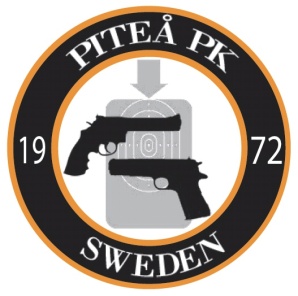  Precision C-vapenPlats & tid:	Lördagen 12 Januari Skoogs ArenaSkjutlag:		Skjutlag 1 kl 09:00 Skjutlag 2 kl 10:30Skjutlag 3 kl 12:00Klassindelning:    Precision: SPSF klassindelningTävlingen omfattar 7 serierStartavgift: 40 kr sista anmälningsdag Fre 4 januari med namn klass & klubb samt önskemål om skjutlag.Priser:	 Inga priser endast äran.Servering: I enklare formAnmälan: till jan.backstrom@piteenergi.se 